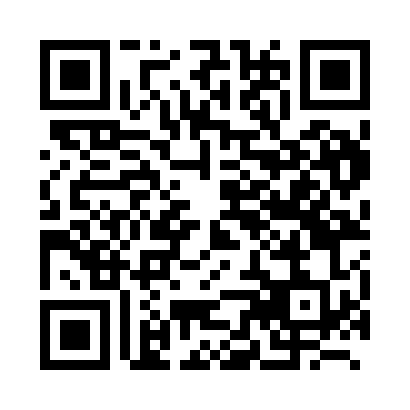 Prayer times for Hosdent, BelgiumWed 1 May 2024 - Fri 31 May 2024High Latitude Method: Angle Based RulePrayer Calculation Method: Muslim World LeagueAsar Calculation Method: ShafiPrayer times provided by https://www.salahtimes.comDateDayFajrSunriseDhuhrAsrMaghribIsha1Wed3:506:131:365:399:0111:142Thu3:466:111:365:399:0211:173Fri3:436:101:365:409:0411:204Sat3:406:081:365:409:0511:235Sun3:366:061:365:419:0711:266Mon3:336:041:365:429:0811:297Tue3:296:031:365:429:1011:328Wed3:266:011:365:439:1111:359Thu3:225:591:365:439:1311:3810Fri3:215:581:365:449:1411:4111Sat3:205:561:365:459:1611:4312Sun3:205:551:365:459:1711:4413Mon3:195:531:365:469:1911:4514Tue3:185:521:365:469:2011:4515Wed3:185:501:365:479:2211:4616Thu3:175:491:365:479:2311:4617Fri3:175:481:365:489:2511:4718Sat3:165:461:365:499:2611:4819Sun3:165:451:365:499:2711:4820Mon3:155:441:365:509:2911:4921Tue3:155:431:365:509:3011:5022Wed3:145:411:365:519:3111:5023Thu3:145:401:365:519:3311:5124Fri3:145:391:365:529:3411:5125Sat3:135:381:365:529:3511:5226Sun3:135:371:365:539:3611:5327Mon3:135:361:375:539:3811:5328Tue3:125:351:375:549:3911:5429Wed3:125:341:375:549:4011:5430Thu3:125:331:375:559:4111:5531Fri3:115:331:375:559:4211:55